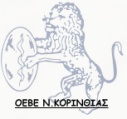 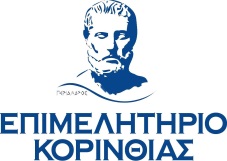 ΟΜΟΣΠΟΝΔΙΑ ΕΠΑΓΓΕΛΜΑΤΙΩΝΒΙΟΤΕΧΝΩΝ & ΕΜΠΟΡΩΝΝ.ΚΟΡΙΝΘΙΑΣΕΡΜΟΥ 2 – Τ.Κ. 20100 ΚΟΡΙΝΘΟΣΤΗΛ: 2741080578     FAX: 2741080778                                                 ΠΡΟΣΚΛΗΣΗΤο Επιμελητήριο Κορινθίας & η Ομοσπονδία Επαγγελματιών, Βιοτεχνών, Εμπόρων (Ο.Ε.Β.Ε.) Ν. Κορινθίας, σας προσκαλούν στην Ημερίδα Συμβουλευτικής Υποστήριξης των Επιχειρήσεων, την οποία διοργανώνουν με θέμα:«Καλλιέργεια-Μεταποίηση-Εμπορία-Εξαγωγές Προϊόντων του Αγροδιατροφικού Τομέα»την Δευτέρα 27 Απριλίου 2015, ώρα 18:00, στην αίθουσα εκδηλώσεων του Επιμελητηρίου Κορινθίας.Η παρουσία σας θα αποτελέσει ιδιαίτερη τιμή για εμάς.Ο Πρόεδρος του Επιμελητηρίου Κορινθίας          Η Πρόεδρος της Ο.Ε.Β.Ε. Ν. Κορινθίας            Βασίλειος Νανόπουλος                                                Μαρίνα ΤαουξίδηΠληροφορίες: κ. Τσαμαντά Ελισάβετ- 2741024464 – Επιμελητήριο Κορινθίας.              Παπαφίλη Χρύσα- 2741080578-ΟΕΒΕ Η ημερίδα απευθύνεται σε:
Αγρότες & παραγωγούς αγροτικών προϊόντωνΙδιοκτήτες ή ενοικιαστές καλλιεργούμενων εκτάσεων που επιθυμούν να ενεργοποιηθούν οι ίδιοι στην παραγωγή και τυποποίηση αγροτικών προϊόντων στοχεύοντας τις αγορές του εξωτερικούΚατοίκους αστικών & περιαστικών περιοχών που επιζητούν αλλαγή στην επαγγελματική τους καριέρα συνδυαζόμενη με την επιστροφή τους στο φυσικό περιβάλλονΑνέργους που επιζητούν την επαγγελματική τους επαναδραστηριοποίηση διαμέσου της αγροτικής επιχειρηματικότηταςΕπιχειρηματίες & επενδυτές του πρωτογενούς τομέαΕλεύθερους επαγγελματίες που εμπορεύονται αγροτικά προϊόντα με εξαγωγικό προσανατολισμόΣτελέχη επιχειρήσεων του αγροδιατροφικού τομέαΓεωπόνουςΑγροτικούς ΣυνεταιρισμούςΟργανισμούς Τοπικής Αυτοδιοίκησης (Δήμους & Περιφέρειες)        ΠΡΟΓΡΑΜΜΑ ΗΜΕΡΙΔΑΣ:18:00  Προσέλευση18:15  Χαιρετισμοί18:30  Παρουσίαση – Ομιλία εισηγητών (1ο μέρος – Σ. Παπηλίδης)19:30  Coffee break19:45  Παρουσίαση – Ομιλία εισηγητών (2ο μέρος – Ν. Θυμάκης, Μ. Κανάκη,            Μ. Καπασσά)20:45  Διάλογος – Συμπεράσματα – Κλείσιμο Ημερίδας                                                       ΕΙΣΗΓΗΤΕΣ:Στέφανος Παπηλίδης: Διπλ. Μηχανικός Μ-Μ ΕΜΠ, ΜΒΑ, Σύμβουλος Διεθνών Πωλήσεων, Διευθυντής Εξαγωγών της εταιρείας TRAPέZIONΝίκος Θυμάκης, Γεωπόνος, Βραβευμένος Σύμβουλος Πρασίνου- Κηποτέχνης, Επίτιμος Πρόεδρος του Ε.Σ.Ε.Φ.Υ., Επιστημονικός Συνεργάτης της εταιρείας TRAPέZIONΜατίνα Κανάκη, Γεωπόνος Φυτικής Παραγωγής, MSc ΠεριβαλλοντικήςΜηχανικής, Σύμβουλος Κοινωνικής Επιχειρηματικότητας, υποψήφια Διδάκτωρ στο Οικονομικό Πανεπιστήμιο Αθηνών, Επιστημονική Συνεργάτιδα  της εταιρείας TRAPέZIONΜαρία Καπασσά, Δρ. Χημικός, μέλος της Ένωσης Ελλήνων Χημικών & του Ελληνικού Δικτύου Πράσινης Χημείας, Πιστοποιημένη Εκπαιδεύτρια από τον Ενιαίο Φορέα   Ελέγχου Τροφίμων (Ε.Φ.Ε.Τ.), Επιστημονική Συνεργάτιδα της εταιρείας TRAPέZIONΠεριεχόμενο σεμιναρίου:
1ο μέρος (Σ. Παπηλίδης):- Εξαγωγές Αγροδιατροφικών προϊόντων, Marketing, Branding, κτλ.Εξαγωγικό πλάνο- Τυποποίηση και διάθεση προιόντων  στις ξένες αγορές. Προβολή και προώθηση με αποτελεσματικούς τρόπους.2ο μέρος (Ν. Θυμάκης - Μ. Κανάκη - Μ. Καπασσά):- Παρουσίαση ως μελέτης περίπτωσης τα "Αρωματικά & Φαρμακευτικά φυτά"Έμφαση στο Επιχειρείν ( Μεταποίηση – Εμπορία)